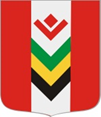 ПОСТАНОВЛЕНИЕНа основании Устава муниципального образования «Юндинское»ПОСТАНОВЛЯЮ:1. Признать утратившим силу постановление Администрации муниципального образования «Юндинское» от 8 мая 2019 г. № 20 «О внесении изменений в перечень главных администраторов доходов, источников финансирования дефицита бюджета муниципального образования «Юндинское».2. Признать утратившим силу постановление Администрации муниципального образования «Юндинское» от 8 мая 2019 г. № 21 «О внесении изменений в постановление Администрации муниципального образования «Юндинское» от 28.12.2018 г. № 73 «Об администрировании доходов бюджета муниципального образования «Юндинское».Глава муниципального образования«Юндинское»	     	В.Г. УрасиновАДМИНИСТРАЦИЯ МУНИЦИПАЛЬНОГО ОБРАЗОВАНИЯ «ЮНДИНСКОЕ»«ЮНДА» МУНИЦИПАЛ КЫЛДЫТЭТЛЭН АДМИНИСТРАЦИЕЗ 29 мая 2019 г.                                                                                                                    № 23с. ЮндаО признании утратившим силу постановлений Администрации муниципального образования «Юндинское» от 8 мая 2019 г. № 20 и от 8 мая 2019 г. № 21